проєктУКРАЇНАКОЛОМИЙСЬКА МІСЬКА РАДАВиконавчий комітетР І Ш Е Н Н Явід ________________                    м. Коломия                                   №_______Керуючись Законом України «Про місцеве самоврядування в Україні» у зв’язку з кадровими змінами, виконавчий комітет міської радивирішив:Внести зміни в пункт 1 рішення виконавчого комітету міської ради від 25.01.2022 р. № 1 «Про утворення комісії з питань розгляду звернень громадян щодо надання грошової допомоги», а саме:1.1. Вивести зі складу комісії:- Токарчука Олега Володимировича, першого заступника міського голови, голову комісії;- Андрусяка Миколу Михайловича, заступника міського голови, заступника голови комісії.1.2. Ввести до складу комісії:- Проскурняка Сергія Івановича, заступника міського голови, голову комісії;- Мельничука Володимира Богдановича, заступника міського голови, заступника голови комісії.2. Контроль за виконанням рішення покласти на заступника міського голови Сергія ПРОСКУРНЯКА.Міський голова						   Богдан СТАНІСЛАВСЬКИЙПро внесення змін до рішення виконавчого комітету міської ради від 25.01.2022 р. № 1 «Про утворення комісії з питань розгляду звернень громадян щодо надання грошової допомоги»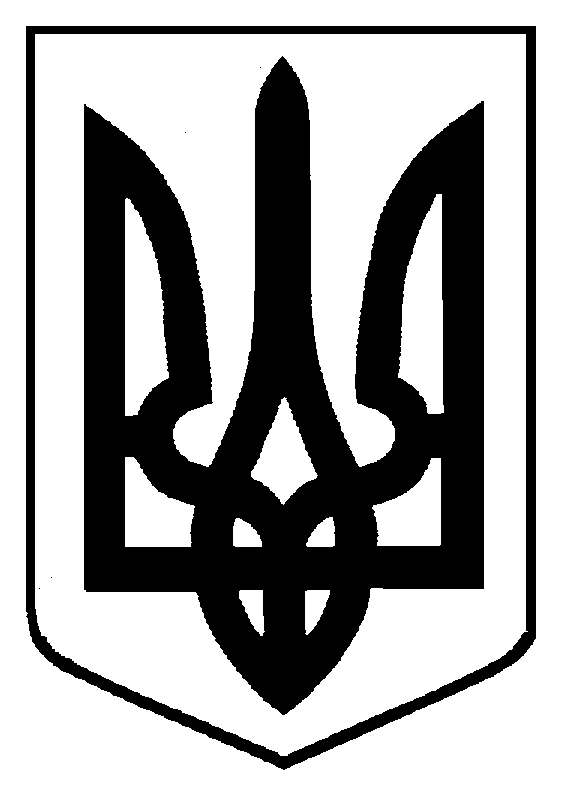 